Tento projekt„Veřejné osvětlení“Je spolufinancován z prostředků Ústeckého kraje č. smlouvy poskytovatele:20/SML5054. 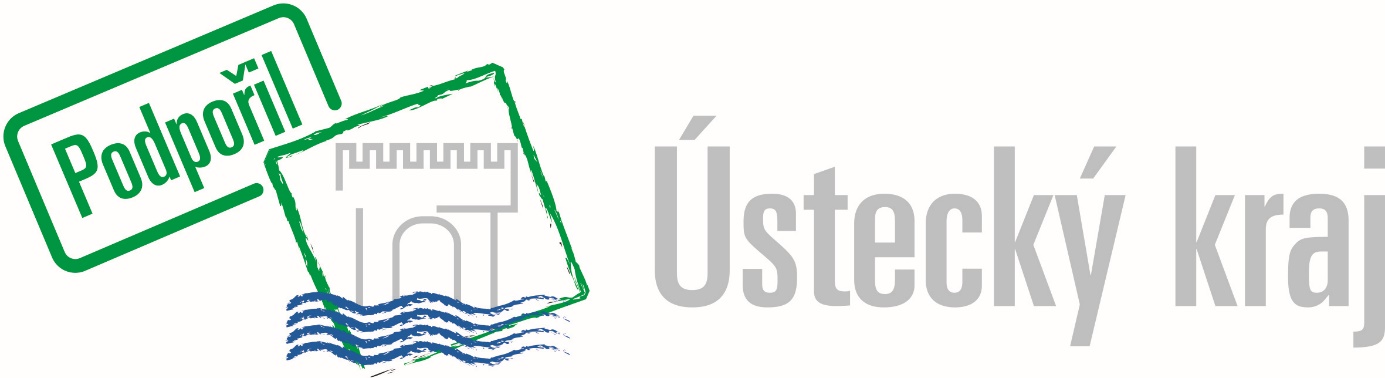 